FEDERAL COMMUNICATIONS COMMISSIONENFORCEMENT BUREAU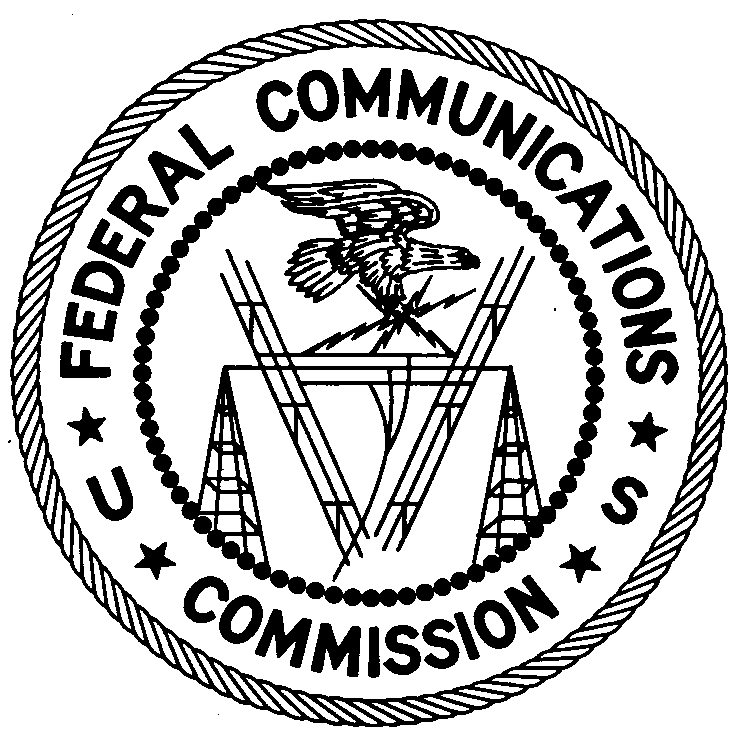 REGION TWOAtlanta Regional OfficeP.O. Box 1493Powder Springs, GA  30127Field@FCC.govOctober 16, 2018Joe DonalsonHouston, TexasNOTICE OF UNLICENSED OPERATION	Case Number: EB-FIELDSCR-17-00024379On August 28, 2018, Agent from the Dallas Office (Dallas Office) of the Federal Communications Commission’s (FCC’s or Commission’s) Enforcement Bureau (Bureau) confirmed by direction finding techniques that radio signals on frequency 87.9 MHz were emanating from a tower at property on 70 Neyland Street in Houston, Texas.  Agent confirmed thru investigation, that you are the operator of the unlicensed radio station.  The Commission’s records show that no license was issued for operation of a broadcast station at this location on 87.9 MHz in Houston, TexasRadio stations operating on a range of frequencies, including 87.9 MHz, must be licensed by the FCC pursuant to Section 301 of the Communications Act of 1934, as amended (Act).  The only exception to this licensing requirement is for certain transmitters using or operating at a power level or mode of operation that complies with the standards established in Part 15 of the Commission’s rules.  On August 28, 2018, the field strength of the signal on frequency 87.9 MHz exceeded the maximum permitted level of 100 microvolts per meter (µV/m) at 3 meters for non-licensed devices operating in the band 30-88 MHz.  Thus, this station is operating in violation of Section 301 of the Act.  You are hereby warned that operation of radio transmitting equipment without a valid radio station authorization constitutes a violation of the Federal laws cited above and may subject the operator to severe penalties, including, but not limited to, substantial monetary fines, in rem arrest action against the offending radio equipment, and criminal sanctions, including imprisonment.    UNLICENSED OPERATION OF THIS RADIO STATION MUST BE DISCONTINUED IMMEDIATELY.You have ten (10) days from the date of this notice to respond with any evidence that you have authority to operate granted by the FCC.  Your response should be sent to the address in the letterhead and reference the listed case number.  Under the Privacy Act of 1974, we are informing you that the Commission’s staff will use all relevant material information before it to determine what, if any, enforcement action is required to ensure your compliance with FCC Rules.  This will include any information that you disclose in your reply.You may contact this office if you have any questions.Ronald D. RamageRegional DirectorRegion TwoEnforcement BureauFederal Communications Commission Attachments:	Excerpts from the Communications Act of 1934, As Amended	Enforcement Bureau, "Inspection Fact Sheet," March 2005